             ACADEMY OF SCIENTIFIC AND INNOVATIVE RESEARCHName of Lab:_______________________________________________________________________**May attach a separate sheet for content if requiredProposed for: _______ Meeting of SenateCoordinator AcSIR-(Lab Name) _________________                                      	Date: ______________Lab Director: ________________________________			Date: ______________Checked By: _________________________________    (Associate Dean)	Date: ______________Approved By: _________________________________   (Dean)		Date: ______________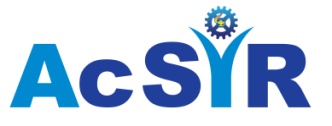 Headquarters: CSIR- Human Resource Development Centre (CSIR-HRDC) Campus, Sector 19, Kamla Nehru Nagar, Ghaziabad, UP– 201 002, IndiaExisting courseModified course Faculty (Course cluster): BS/CS/ES/PS/MIS: Faculty (Course cluster): BS/CS/ES/PS/MISCourse Title:Course Title:Course Nomenclature:Course Nomenclature:L-T-P-C distribution:L-T-P-C distribution:Name of the Teachers :1.2. Course content:Modified Course content: